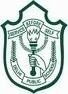 DELHI PUBLIC SCHOOL, SRINAGARATHWAJAN, BYEPASS CHOWK, SRINAGAR – 190004DATESHEET FOR SENIOR SECONDARYSCHOOL (CLASS XII) EXAMINATION, MARCH / APRIL 2013Date  DayTimingSubject CodeSUBJECT01-03-2013Friday10:30 AM301English Core04-03-2013Monday10:30 AM027History05-03-2013Tuesday10:30 AM042Physics06-03-2013Wednesday10:30 AM054Business Studies08-03-2013Friday10:30 AM028Political Science11-03-2013Monday10:30 AM043Chemistry15-03-2013Friday10:30 AM044 / 055Biology / Accountancy20-03-2013Wednesday10:30 AM041Mathematics22-03-2013Friday10:30 AM065Informatics Practices25-03-2013Monday10:30 AM048Physical Education30-03-2013Saturday10:30 AM030Economics01-04-2013Monday10:30 AM049/052Painting / Commercial Art03-04-2013Wednesday10:30 AM046Engg. Graphics06-04-2013Saturday10:30 AM039Sociology16-04-2013Tuesday10:30 AM067Multimedia & Web Technology